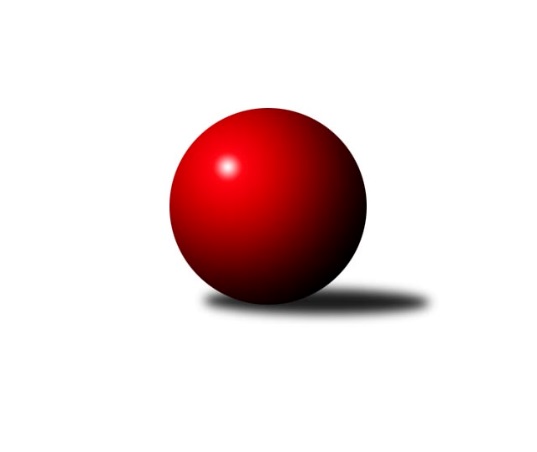 Č.16Ročník 2017/2018	9.6.2024 3. KLM B 2017/2018Statistika 16. kolaTabulka družstev:		družstvo	záp	výh	rem	proh	skore	sety	průměr	body	plné	dorážka	chyby	1.	TJ Lokomotiva Trutnov	16	14	1	1	89.0 : 39.0 	(224.0 : 160.0)	3367	29	2248	1119	20.4	2.	SKK Náchod	16	11	0	5	77.5 : 50.5 	(195.0 : 189.0)	3222	22	2141	1080	27.4	3.	TJ Sokol Benešov	16	10	0	6	68.0 : 60.0 	(192.5 : 191.5)	3192	20	2146	1045	28.8	4.	SKK Hořice B	16	9	1	6	66.0 : 62.0 	(194.5 : 189.5)	3268	19	2196	1071	28	5.	Spartak Rokytnice nad Jizerou	16	9	0	7	76.5 : 51.5 	(209.5 : 174.5)	3330	18	2205	1125	27.6	6.	TJ Sokol Tehovec	16	8	2	6	70.5 : 57.5 	(200.5 : 183.5)	3297	18	2197	1100	24.6	7.	SK Žižkov Praha	16	8	0	8	69.0 : 59.0 	(202.5 : 181.5)	3260	16	2166	1094	25.1	8.	TJ Sokol Kolín	16	6	1	9	57.5 : 70.5 	(187.5 : 196.5)	3192	13	2157	1034	31	9.	TJ Sparta Kutná Hora	16	6	0	10	51.0 : 77.0 	(179.5 : 204.5)	3159	12	2137	1023	28.8	10.	Kuželkářský klub Jiří Poděbrady	16	5	0	11	54.0 : 74.0 	(178.0 : 206.0)	3212	10	2168	1044	29	11.	SKK Jičín B	16	3	3	10	48.0 : 80.0 	(175.5 : 208.5)	3199	9	2164	1035	36.8	12.	KK Konstruktiva Praha B	16	3	0	13	41.0 : 87.0 	(165.0 : 219.0)	3136	6	2147	989	36.1Tabulka doma:		družstvo	záp	výh	rem	proh	skore	sety	průměr	body	maximum	minimum	1.	SKK Náchod	9	8	0	1	52.5 : 19.5 	(117.0 : 99.0)	3312	16	3389	3208	2.	TJ Lokomotiva Trutnov	8	6	1	1	38.5 : 25.5 	(102.0 : 90.0)	3327	13	3430	3260	3.	TJ Sokol Benešov	7	6	0	1	37.0 : 19.0 	(94.5 : 73.5)	3270	12	3345	3224	4.	TJ Sokol Tehovec	8	5	1	2	37.5 : 26.5 	(104.5 : 87.5)	3238	11	3300	3121	5.	SK Žižkov Praha	7	5	0	2	34.0 : 22.0 	(93.5 : 74.5)	3309	10	3408	3245	6.	Spartak Rokytnice nad Jizerou	8	5	0	3	38.5 : 25.5 	(101.5 : 90.5)	3219	10	3279	3120	7.	SKK Hořice B	8	5	0	3	34.5 : 29.5 	(98.5 : 93.5)	3318	10	3384	3232	8.	TJ Sparta Kutná Hora	8	4	0	4	30.0 : 34.0 	(97.5 : 94.5)	3304	8	3426	3213	9.	TJ Sokol Kolín	9	3	1	5	33.0 : 39.0 	(108.5 : 107.5)	3276	7	3387	3131	10.	KK Konstruktiva Praha B	8	3	0	5	25.0 : 39.0 	(90.0 : 102.0)	3174	6	3257	3049	11.	SKK Jičín B	8	2	1	5	25.0 : 39.0 	(90.0 : 102.0)	3289	5	3448	3217	12.	Kuželkářský klub Jiří Poděbrady	8	2	0	6	26.0 : 38.0 	(89.5 : 102.5)	3179	4	3212	3115Tabulka venku:		družstvo	záp	výh	rem	proh	skore	sety	průměr	body	maximum	minimum	1.	TJ Lokomotiva Trutnov	8	8	0	0	50.5 : 13.5 	(122.0 : 70.0)	3372	16	3473	3288	2.	SKK Hořice B	8	4	1	3	31.5 : 32.5 	(96.0 : 96.0)	3261	9	3382	3141	3.	Spartak Rokytnice nad Jizerou	8	4	0	4	38.0 : 26.0 	(108.0 : 84.0)	3344	8	3447	3252	4.	TJ Sokol Benešov	9	4	0	5	31.0 : 41.0 	(98.0 : 118.0)	3182	8	3438	2166	5.	TJ Sokol Tehovec	8	3	1	4	33.0 : 31.0 	(96.0 : 96.0)	3305	7	3522	3190	6.	SKK Náchod	7	3	0	4	25.0 : 31.0 	(78.0 : 90.0)	3209	6	3284	3093	7.	TJ Sokol Kolín	7	3	0	4	24.5 : 31.5 	(79.0 : 89.0)	3198	6	3323	3018	8.	Kuželkářský klub Jiří Poděbrady	8	3	0	5	28.0 : 36.0 	(88.5 : 103.5)	3216	6	3385	2997	9.	SK Žižkov Praha	9	3	0	6	35.0 : 37.0 	(109.0 : 107.0)	3254	6	3417	3160	10.	SKK Jičín B	8	1	2	5	23.0 : 41.0 	(85.5 : 106.5)	3188	4	3287	3085	11.	TJ Sparta Kutná Hora	8	2	0	6	21.0 : 43.0 	(82.0 : 110.0)	3163	4	3338	2899	12.	KK Konstruktiva Praha B	8	0	0	8	16.0 : 48.0 	(75.0 : 117.0)	3130	0	3275	2934Tabulka podzimní části:		družstvo	záp	výh	rem	proh	skore	sety	průměr	body	doma	venku	1.	TJ Lokomotiva Trutnov	11	9	1	1	59.5 : 28.5 	(148.5 : 115.5)	3384	19 	4 	1 	1 	5 	0 	0	2.	SKK Náchod	11	8	0	3	53.5 : 34.5 	(136.0 : 128.0)	3236	16 	5 	0 	1 	3 	0 	2	3.	SKK Hořice B	11	7	1	3	49.5 : 38.5 	(139.0 : 125.0)	3264	15 	3 	0 	2 	4 	1 	1	4.	Spartak Rokytnice nad Jizerou	11	7	0	4	58.0 : 30.0 	(149.5 : 114.5)	3335	14 	3 	0 	2 	4 	0 	2	5.	TJ Sokol Tehovec	11	5	1	5	46.5 : 41.5 	(136.0 : 128.0)	3299	11 	3 	0 	2 	2 	1 	3	6.	SK Žižkov Praha	11	5	0	6	45.0 : 43.0 	(139.5 : 124.5)	3265	10 	3 	0 	2 	2 	0 	4	7.	Kuželkářský klub Jiří Poděbrady	11	5	0	6	43.5 : 44.5 	(131.0 : 133.0)	3269	10 	2 	0 	4 	3 	0 	2	8.	TJ Sparta Kutná Hora	11	5	0	6	38.5 : 49.5 	(124.5 : 139.5)	3158	10 	3 	0 	3 	2 	0 	3	9.	TJ Sokol Benešov	11	5	0	6	37.0 : 51.0 	(117.0 : 147.0)	3190	10 	1 	0 	1 	4 	0 	5	10.	SKK Jičín B	11	3	1	7	34.0 : 54.0 	(122.0 : 142.0)	3161	7 	2 	1 	4 	1 	0 	3	11.	TJ Sokol Kolín	11	3	0	8	35.0 : 53.0 	(127.0 : 137.0)	3192	6 	2 	0 	4 	1 	0 	4	12.	KK Konstruktiva Praha B	11	2	0	9	28.0 : 60.0 	(114.0 : 150.0)	3174	4 	2 	0 	5 	0 	0 	4Tabulka jarní části:		družstvo	záp	výh	rem	proh	skore	sety	průměr	body	doma	venku	1.	TJ Sokol Benešov	5	5	0	0	31.0 : 9.0 	(75.5 : 44.5)	3275	10 	5 	0 	0 	0 	0 	0 	2.	TJ Lokomotiva Trutnov	5	5	0	0	29.5 : 10.5 	(75.5 : 44.5)	3332	10 	2 	0 	0 	3 	0 	0 	3.	TJ Sokol Tehovec	5	3	1	1	24.0 : 16.0 	(64.5 : 55.5)	3302	7 	2 	1 	0 	1 	0 	1 	4.	TJ Sokol Kolín	5	3	1	1	22.5 : 17.5 	(60.5 : 59.5)	3233	7 	1 	1 	1 	2 	0 	0 	5.	SK Žižkov Praha	5	3	0	2	24.0 : 16.0 	(63.0 : 57.0)	3259	6 	2 	0 	0 	1 	0 	2 	6.	SKK Náchod	5	3	0	2	24.0 : 16.0 	(59.0 : 61.0)	3231	6 	3 	0 	0 	0 	0 	2 	7.	Spartak Rokytnice nad Jizerou	5	2	0	3	18.5 : 21.5 	(60.0 : 60.0)	3283	4 	2 	0 	1 	0 	0 	2 	8.	SKK Hořice B	5	2	0	3	16.5 : 23.5 	(55.5 : 64.5)	3295	4 	2 	0 	1 	0 	0 	2 	9.	SKK Jičín B	5	0	2	3	14.0 : 26.0 	(53.5 : 66.5)	3248	2 	0 	0 	1 	0 	2 	2 	10.	KK Konstruktiva Praha B	5	1	0	4	13.0 : 27.0 	(51.0 : 69.0)	3134	2 	1 	0 	0 	0 	0 	4 	11.	TJ Sparta Kutná Hora	5	1	0	4	12.5 : 27.5 	(55.0 : 65.0)	3203	2 	1 	0 	1 	0 	0 	3 	12.	Kuželkářský klub Jiří Poděbrady	5	0	0	5	10.5 : 29.5 	(47.0 : 73.0)	3122	0 	0 	0 	2 	0 	0 	3 Zisk bodů pro družstvo:		jméno hráče	družstvo	body	zápasy	v %	dílčí body	sety	v %	1.	Michal Jirouš 	Spartak Rokytnice nad Jizerou 	13	/	13	(100%)	44.5	/	52	(86%)	2.	Roman Straka 	TJ Lokomotiva Trutnov  	13	/	16	(81%)	43	/	64	(67%)	3.	Josef Kašpar 	SK Žižkov Praha 	13	/	16	(81%)	42	/	64	(66%)	4.	Petr Mařas 	Spartak Rokytnice nad Jizerou 	12	/	15	(80%)	41.5	/	60	(69%)	5.	Jan Adamů 	SKK Náchod 	12	/	16	(75%)	36	/	64	(56%)	6.	Aleš Tichý 	SKK Náchod 	11.5	/	16	(72%)	39.5	/	64	(62%)	7.	Tomáš Čožík 	TJ Sokol Tehovec  	10.5	/	14	(75%)	34	/	56	(61%)	8.	Jaroslav Franěk 	TJ Sokol Benešov  	10.5	/	15	(70%)	34	/	60	(57%)	9.	Petr Holý 	TJ Lokomotiva Trutnov  	10	/	13	(77%)	37	/	52	(71%)	10.	Ivan Januš 	TJ Sokol Benešov  	10	/	14	(71%)	37	/	56	(66%)	11.	Jakub Šmidlík 	TJ Sokol Tehovec  	10	/	14	(71%)	36	/	56	(64%)	12.	Jiří Němec 	TJ Sokol Kolín  	10	/	15	(67%)	37.5	/	60	(63%)	13.	Václav Kňap 	Kuželkářský klub Jiří Poděbrady 	10	/	15	(67%)	35.5	/	60	(59%)	14.	Jaroslav Procházka 	TJ Sokol Tehovec  	10	/	16	(63%)	36.5	/	64	(57%)	15.	Martin Kováčik 	SKK Náchod 	9	/	12	(75%)	27.5	/	48	(57%)	16.	Kamil Fiebinger 	TJ Lokomotiva Trutnov  	9	/	13	(69%)	34	/	52	(65%)	17.	František Rusín 	SK Žižkov Praha 	9	/	14	(64%)	35	/	56	(63%)	18.	Jan Pelák 	TJ Sokol Kolín  	9	/	14	(64%)	32	/	56	(57%)	19.	Lukáš Kočí 	TJ Sokol Benešov  	9	/	15	(60%)	35.5	/	60	(59%)	20.	Martin Bartoníček 	SKK Hořice B 	9	/	15	(60%)	35	/	60	(58%)	21.	Petr Kolář 	SKK Jičín B 	9	/	15	(60%)	31	/	60	(52%)	22.	Radek Košťál 	SKK Hořice B 	9	/	15	(60%)	30	/	60	(50%)	23.	Jiří Zetek 	SK Žižkov Praha 	9	/	16	(56%)	36	/	64	(56%)	24.	Vladimír Holý 	TJ Sparta Kutná Hora 	9	/	16	(56%)	33	/	64	(52%)	25.	Tomáš Svoboda 	TJ Sokol Benešov  	9	/	16	(56%)	30.5	/	64	(48%)	26.	Tomáš Majer 	SKK Náchod 	8.5	/	16	(53%)	36	/	64	(56%)	27.	Miloslav Vik 	TJ Sokol Kolín  	8.5	/	16	(53%)	33.5	/	64	(52%)	28.	Marek Žoudlík 	TJ Lokomotiva Trutnov  	8	/	13	(62%)	31	/	52	(60%)	29.	Tomáš Pavlata 	SKK Jičín B 	8	/	15	(53%)	30.5	/	60	(51%)	30.	Arnošt Nedbal 	KK Konstruktiva Praha B 	8	/	16	(50%)	28.5	/	64	(45%)	31.	Ivan Vondráček 	SKK Hořice B 	7.5	/	14	(54%)	33	/	56	(59%)	32.	Slavomír Trepera 	Spartak Rokytnice nad Jizerou 	7	/	10	(70%)	24	/	40	(60%)	33.	Petr Veverka 	SK Žižkov Praha 	7	/	10	(70%)	23	/	40	(58%)	34.	Petr Vokáč 	SKK Hořice B 	7	/	11	(64%)	26.5	/	44	(60%)	35.	Jiří Barbora 	TJ Sparta Kutná Hora 	7	/	11	(64%)	26	/	44	(59%)	36.	Jiří Šťastný 	TJ Sokol Tehovec  	7	/	13	(54%)	30	/	52	(58%)	37.	Dušan Hrčkulák 	TJ Sparta Kutná Hora 	7	/	15	(47%)	31.5	/	60	(53%)	38.	Vladimír Pavlata 	SKK Jičín B 	7	/	15	(47%)	27	/	60	(45%)	39.	Martin Beran 	SK Žižkov Praha 	7	/	16	(44%)	29.5	/	64	(46%)	40.	Lukáš Štich 	Kuželkářský klub Jiří Poděbrady 	7	/	16	(44%)	28	/	64	(44%)	41.	Tomáš Adamů 	SKK Náchod 	6.5	/	14	(46%)	22.5	/	56	(40%)	42.	Marek Plšek 	TJ Lokomotiva Trutnov  	6	/	13	(46%)	24	/	52	(46%)	43.	Antonín Hejzlar 	SKK Náchod 	6	/	14	(43%)	25	/	56	(45%)	44.	Václav Posejpal 	KK Konstruktiva Praha B 	6	/	15	(40%)	30.5	/	60	(51%)	45.	Jakub Hlava 	KK Konstruktiva Praha B 	6	/	15	(40%)	28	/	60	(47%)	46.	Michal Hrčkulák 	TJ Sparta Kutná Hora 	6	/	15	(40%)	26	/	60	(43%)	47.	Ondřej Černý 	SKK Hořice B 	5.5	/	6	(92%)	17	/	24	(71%)	48.	Štěpán Kvapil 	Spartak Rokytnice nad Jizerou 	5.5	/	11	(50%)	22.5	/	44	(51%)	49.	Petr Janouch 	Spartak Rokytnice nad Jizerou 	5	/	8	(63%)	14	/	32	(44%)	50.	Michal Vlček 	TJ Lokomotiva Trutnov  	5	/	9	(56%)	19	/	36	(53%)	51.	Stanislav Schuh 	SK Žižkov Praha 	5	/	9	(56%)	17.5	/	36	(49%)	52.	Vít Jírovec 	Kuželkářský klub Jiří Poděbrady 	5	/	9	(56%)	16.5	/	36	(46%)	53.	Miloš Holý 	Kuželkářský klub Jiří Poděbrady 	5	/	11	(45%)	22	/	44	(50%)	54.	Ondřej Šustr 	Kuželkářský klub Jiří Poděbrady 	5	/	11	(45%)	20	/	44	(45%)	55.	Ondřej Fikar 	SKK Hořice B 	5	/	13	(38%)	19.5	/	52	(38%)	56.	Vladimír Řehák 	SKK Jičín B 	5	/	15	(33%)	25.5	/	60	(43%)	57.	Stanislav Vesecký 	KK Konstruktiva Praha B 	5	/	16	(31%)	26	/	64	(41%)	58.	David Ryzák 	TJ Lokomotiva Trutnov  	4.5	/	10	(45%)	20	/	40	(50%)	59.	Milan Valášek 	Spartak Rokytnice nad Jizerou 	4.5	/	12	(38%)	18	/	48	(38%)	60.	Roman Bureš 	SKK Jičín B 	4	/	4	(100%)	11.5	/	16	(72%)	61.	Leoš Vobořil 	TJ Sparta Kutná Hora 	4	/	8	(50%)	18.5	/	32	(58%)	62.	Petr Seidl 	TJ Sokol Tehovec  	4	/	9	(44%)	15	/	36	(42%)	63.	Jindřich Lauer 	TJ Sokol Kolín  	4	/	10	(40%)	17	/	40	(43%)	64.	Miroslav Nálevka 	SKK Hořice B 	4	/	10	(40%)	17	/	40	(43%)	65.	Zdeněk Novotný st.	Spartak Rokytnice nad Jizerou 	4	/	13	(31%)	20	/	52	(38%)	66.	Petr Červ 	TJ Sokol Benešov  	4	/	14	(29%)	22.5	/	56	(40%)	67.	Miroslav Šnejdar st.	KK Konstruktiva Praha B 	4	/	15	(27%)	22.5	/	60	(38%)	68.	Jiří Tichý 	TJ Sokol Kolín  	3.5	/	8	(44%)	16	/	32	(50%)	69.	Petr Tepličanec 	KK Konstruktiva Praha B 	3	/	4	(75%)	10.5	/	16	(66%)	70.	Petr Šmidlík 	TJ Sokol Tehovec  	3	/	5	(60%)	10	/	20	(50%)	71.	Jiří Miláček 	Kuželkářský klub Jiří Poděbrady 	3	/	5	(60%)	8	/	20	(40%)	72.	Vladimír Matějka 	TJ Sokol Tehovec  	3	/	6	(50%)	11	/	24	(46%)	73.	Svatopluk Čech 	Kuželkářský klub Jiří Poděbrady 	3	/	8	(38%)	14	/	32	(44%)	74.	Luboš Kocmich 	SK Žižkov Praha 	3	/	10	(30%)	15.5	/	40	(39%)	75.	Agaton Plaňanský ml.	TJ Sparta Kutná Hora 	3	/	11	(27%)	16	/	44	(36%)	76.	Lukáš Holosko 	TJ Sokol Kolín  	3	/	13	(23%)	19.5	/	52	(38%)	77.	Miroslav Šostý 	TJ Sokol Benešov  	3	/	14	(21%)	23.5	/	56	(42%)	78.	Jiří Miláček 	Kuželkářský klub Jiří Poděbrady 	2.5	/	10	(25%)	16	/	40	(40%)	79.	Martin Hrouda 	TJ Sokol Tehovec  	2	/	3	(67%)	6.5	/	12	(54%)	80.	Ladislav Nožička 	Kuželkářský klub Jiří Poděbrady 	2	/	4	(50%)	9	/	16	(56%)	81.	Jan Mařas 	Spartak Rokytnice nad Jizerou 	2	/	5	(40%)	10	/	20	(50%)	82.	Jaroslav Kříž 	SKK Jičín B 	2	/	5	(40%)	9.5	/	20	(48%)	83.	Miroslav Kužel 	TJ Lokomotiva Trutnov  	2	/	5	(40%)	8	/	20	(40%)	84.	Dalibor Mierva 	TJ Sokol Kolín  	2	/	7	(29%)	11	/	28	(39%)	85.	Martin Bílek 	TJ Sokol Tehovec  	2	/	7	(29%)	9.5	/	28	(34%)	86.	Petr Dus 	TJ Sparta Kutná Hora 	2	/	10	(20%)	16.5	/	40	(41%)	87.	Vojtěch Zelenka 	TJ Sokol Kolín  	2	/	10	(20%)	14	/	40	(35%)	88.	Jiří Makovička 	KK Konstruktiva Praha B 	2	/	10	(20%)	13	/	40	(33%)	89.	Martin Mazáček 	SKK Jičín B 	2	/	13	(15%)	20.5	/	52	(39%)	90.	Miloš Veigl 	TJ Lokomotiva Trutnov  	1	/	1	(100%)	4	/	4	(100%)	91.	Samuel Fujko 	KK Konstruktiva Praha B 	1	/	1	(100%)	3	/	4	(75%)	92.	Bohumil Kuřina 	Spartak Rokytnice nad Jizerou 	1	/	1	(100%)	2	/	4	(50%)	93.	Jaroslav Kazda 	Kuželkářský klub Jiří Poděbrady 	1	/	1	(100%)	2	/	4	(50%)	94.	Tomáš Jelínek 	TJ Sparta Kutná Hora 	1	/	2	(50%)	4	/	8	(50%)	95.	Pavel Kaan 	SKK Jičín B 	1	/	3	(33%)	7	/	12	(58%)	96.	David Stára 	SKK Náchod 	1	/	3	(33%)	4	/	12	(33%)	97.	Karel Košťál 	SKK Hořice B 	1	/	4	(25%)	8	/	16	(50%)	98.	Filip Januš 	TJ Sokol Benešov  	1	/	4	(25%)	5	/	16	(31%)	99.	František Černý 	SKK Jičín B 	1	/	6	(17%)	5	/	24	(21%)	100.	Josef Mikoláš 	TJ Sokol Kolín  	0.5	/	1	(50%)	2	/	4	(50%)	101.	Jiří Franěk 	TJ Sokol Benešov  	0.5	/	1	(50%)	2	/	4	(50%)	102.	Jan Volf 	Spartak Rokytnice nad Jizerou 	0.5	/	1	(50%)	2	/	4	(50%)	103.	Jaroslav Pleticha ml.	KK Konstruktiva Praha B 	0	/	1	(0%)	2	/	4	(50%)	104.	Ladislav Hetcl st.	TJ Sokol Kolín  	0	/	1	(0%)	1	/	4	(25%)	105.	Zdeněk Novotný ml.	Spartak Rokytnice nad Jizerou 	0	/	1	(0%)	1	/	4	(25%)	106.	Karel Hybš 	KK Konstruktiva Praha B 	0	/	1	(0%)	1	/	4	(25%)	107.	Jiří Čapek 	SKK Jičín B 	0	/	1	(0%)	1	/	4	(25%)	108.	Agaton Plaňanský st.	SKK Jičín B 	0	/	1	(0%)	1	/	4	(25%)	109.	Miloš Volevský 	SKK Náchod 	0	/	1	(0%)	1	/	4	(25%)	110.	Jiří Kapucián 	SKK Jičín B 	0	/	1	(0%)	0	/	4	(0%)	111.	Zbyněk David 	Kuželkářský klub Jiří Poděbrady 	0	/	1	(0%)	0	/	4	(0%)	112.	Jakub Stejskal 	Spartak Rokytnice nad Jizerou 	0	/	1	(0%)	0	/	4	(0%)	113.	Bohumír Musil 	KK Konstruktiva Praha B 	0	/	2	(0%)	0	/	8	(0%)	114.	Jaroslav Čermák 	TJ Sparta Kutná Hora 	0	/	3	(0%)	3	/	12	(25%)Průměry na kuželnách:		kuželna	průměr	plné	dorážka	chyby	výkon na hráče	1.	SKK Hořice, 1-4	3305	2211	1094	26.9	(550.9)	2.	SKK Jičín, 1-4	3302	2214	1087	33.2	(550.5)	3.	Trutnov, 1-4	3292	2185	1106	25.4	(548.7)	4.	SKK Nachod, 1-4	3273	2192	1081	28.7	(545.6)	5.	SK Žižkov Praha, 1-4	3268	2185	1083	28.1	(544.8)	6.	TJ Sparta Kutná Hora, 1-4	3261	2184	1076	27.3	(543.6)	7.	TJ Sokol Tehovec, 1-4	3227	2162	1064	25.9	(537.8)	8.	Benešov, 1-4	3221	2170	1050	31.4	(536.8)	9.	Poděbrady, 1-4	3201	2162	1038	26.4	(533.6)	10.	KK Konstruktiva Praha, 1-6	3197	2168	1029	32.9	(533.0)	11.	Vrchlabí, 1-4	3187	2146	1040	30.5	(531.3)Nejlepší výkony na kuželnách:SKK Hořice, 1-4TJ Sokol Benešov 	3438	4. kolo	Michal Jirouš 	Spartak Rokytnice nad Jizerou	643	13. koloTJ Sokol Tehovec 	3424	15. kolo	Martin Bartoníček 	SKK Hořice B	617	13. koloSKK Hořice B	3384	13. kolo	Václav Kňap 	Kuželkářský klub Jiří Poděbrady	616	8. koloSpartak Rokytnice nad Jizerou	3357	13. kolo	Ondřej Černý 	SKK Hořice B	614	15. koloSKK Hořice B	3357	11. kolo	Ivan Vondráček 	SKK Hořice B	606	11. koloSKK Hořice B	3337	15. kolo	Jaroslav Procházka 	TJ Sokol Tehovec 	606	15. koloSKK Hořice B	3328	4. kolo	Martin Bartoníček 	SKK Hořice B	604	6. koloKuželkářský klub Jiří Poděbrady	3322	8. kolo	Ivan Januš 	TJ Sokol Benešov 	604	4. koloSKK Hořice B	3312	6. kolo	Ivan Vondráček 	SKK Hořice B	604	8. koloSKK Hořice B	3309	8. kolo	Tomáš Svoboda 	TJ Sokol Benešov 	593	4. koloSKK Jičín, 1-4TJ Lokomotiva Trutnov 	3473	4. kolo	Michal Jirouš 	Spartak Rokytnice nad Jizerou	649	6. koloSKK Jičín B	3448	6. kolo	Roman Straka 	TJ Lokomotiva Trutnov 	621	4. koloSK Žižkov Praha	3417	15. kolo	Radek Košťál 	SKK Hořice B	619	9. koloSpartak Rokytnice nad Jizerou	3401	6. kolo	Tomáš Pavlata 	SKK Jičín B	611	6. koloSKK Hořice B	3382	9. kolo	Tomáš Čožík 	TJ Sokol Tehovec 	604	10. koloTJ Sokol Benešov 	3346	1. kolo	Petr Holý 	TJ Lokomotiva Trutnov 	603	4. koloTJ Sokol Kolín 	3310	2. kolo	František Rusín 	SK Žižkov Praha	603	15. koloTJ Sokol Tehovec 	3308	10. kolo	Vladimír Řehák 	SKK Jičín B	601	6. koloSKK Jičín B	3298	1. kolo	Kamil Fiebinger 	TJ Lokomotiva Trutnov 	596	4. koloSKK Jičín B	3284	10. kolo	Jiří Němec 	TJ Sokol Kolín 	596	2. koloTrutnov, 1-4TJ Lokomotiva Trutnov 	3430	9. kolo	Tomáš Pavlata 	SKK Jičín B	619	16. koloKuželkářský klub Jiří Poděbrady	3385	3. kolo	Roman Straka 	TJ Lokomotiva Trutnov 	605	16. koloTJ Lokomotiva Trutnov 	3371	10. kolo	Marek Žoudlík 	TJ Lokomotiva Trutnov 	604	16. koloTJ Lokomotiva Trutnov 	3364	16. kolo	Marek Plšek 	TJ Lokomotiva Trutnov 	599	10. koloTJ Lokomotiva Trutnov 	3303	2. kolo	Tomáš Čožík 	TJ Sokol Tehovec 	598	9. koloTJ Lokomotiva Trutnov 	3301	5. kolo	Roman Straka 	TJ Lokomotiva Trutnov 	596	2. koloTJ Lokomotiva Trutnov 	3294	13. kolo	Marek Žoudlík 	TJ Lokomotiva Trutnov 	595	9. koloTJ Lokomotiva Trutnov 	3290	3. kolo	Roman Straka 	TJ Lokomotiva Trutnov 	592	10. koloSKK Jičín B	3272	16. kolo	Kamil Fiebinger 	TJ Lokomotiva Trutnov 	589	2. koloTJ Sokol Tehovec 	3272	9. kolo	Roman Straka 	TJ Lokomotiva Trutnov 	589	13. koloSKK Nachod, 1-4TJ Lokomotiva Trutnov 	3399	8. kolo	Michal Jirouš 	Spartak Rokytnice nad Jizerou	621	15. koloSKK Náchod	3389	4. kolo	Roman Straka 	TJ Lokomotiva Trutnov 	609	8. koloSKK Náchod	3387	12. kolo	Jan Adamů 	SKK Náchod	604	12. koloSKK Náchod	3381	14. kolo	Aleš Tichý 	SKK Náchod	602	8. koloTJ Sokol Tehovec 	3332	4. kolo	Tomáš Majer 	SKK Náchod	601	14. koloSKK Náchod	3308	8. kolo	Ondřej Černý 	SKK Hořice B	601	14. koloSKK Náchod	3305	5. kolo	Antonín Hejzlar 	SKK Náchod	595	4. koloSKK Náchod	3296	15. kolo	Jan Adamů 	SKK Náchod	589	5. koloTJ Sokol Benešov 	3273	5. kolo	Martin Kováčik 	SKK Náchod	587	1. koloSKK Náchod	3271	6. kolo	Miroslav Šostý 	TJ Sokol Benešov 	586	5. koloSK Žižkov Praha, 1-4Spartak Rokytnice nad Jizerou	3416	10. kolo	František Rusín 	SK Žižkov Praha	638	16. koloSK Žižkov Praha	3408	3. kolo	Roman Straka 	TJ Lokomotiva Trutnov 	617	1. koloSK Žižkov Praha	3391	7. kolo	Martin Beran 	SK Žižkov Praha	611	3. koloTJ Lokomotiva Trutnov 	3352	1. kolo	František Rusín 	SK Žižkov Praha	607	7. koloSK Žižkov Praha	3301	1. kolo	Michal Jirouš 	Spartak Rokytnice nad Jizerou	604	10. koloSK Žižkov Praha	3294	16. kolo	František Rusín 	SK Žižkov Praha	597	1. koloSK Žižkov Praha	3279	5. kolo	Václav Kňap 	Kuželkářský klub Jiří Poděbrady	597	14. koloSK Žižkov Praha	3248	14. kolo	Jiří Zetek 	SK Žižkov Praha	590	3. koloSK Žižkov Praha	3245	10. kolo	Josef Kašpar 	SK Žižkov Praha	586	7. koloKuželkářský klub Jiří Poděbrady	3221	14. kolo	Tomáš Pavlata 	SKK Jičín B	583	3. koloTJ Sparta Kutná Hora, 1-4TJ Sokol Tehovec 	3522	7. kolo	Michal Jirouš 	Spartak Rokytnice nad Jizerou	650	8. koloSpartak Rokytnice nad Jizerou	3447	8. kolo	Jiří Němec 	TJ Sokol Kolín 	613	8. koloTJ Sparta Kutná Hora	3426	6. kolo	Jan Pelák 	TJ Sokol Kolín 	613	11. koloTJ Lokomotiva Trutnov 	3409	12. kolo	Tomáš Čožík 	TJ Sokol Tehovec 	610	7. koloSK Žižkov Praha	3408	4. kolo	Jiří Němec 	TJ Sokol Kolín 	601	3. koloTJ Sokol Kolín 	3387	8. kolo	Jaroslav Procházka 	TJ Sokol Tehovec 	601	7. koloTJ Sparta Kutná Hora	3359	13. kolo	Petr Holý 	TJ Lokomotiva Trutnov 	597	12. koloTJ Sokol Kolín 	3359	11. kolo	Dušan Hrčkulák 	TJ Sparta Kutná Hora	596	6. koloTJ Sokol Kolín 	3345	7. kolo	Jiří Zetek 	SK Žižkov Praha	595	4. koloTJ Sparta Kutná Hora	3338	3. kolo	Jakub Šmidlík 	TJ Sokol Tehovec 	592	7. koloTJ Sokol Tehovec, 1-4SKK Hořice B	3325	3. kolo	Jaroslav Procházka 	TJ Sokol Tehovec 	593	3. koloTJ Sokol Tehovec 	3300	6. kolo	Karel Košťál 	SKK Hořice B	590	3. koloTJ Sokol Tehovec 	3299	8. kolo	Jiří Šťastný 	TJ Sokol Tehovec 	586	12. koloTJ Sokol Tehovec 	3294	11. kolo	Tomáš Čožík 	TJ Sokol Tehovec 	585	6. koloSKK Jičín B	3287	12. kolo	Tomáš Čožík 	TJ Sokol Tehovec 	580	11. koloTJ Sokol Tehovec 	3237	12. kolo	Tomáš Pavlata 	SKK Jičín B	578	12. koloSK Žižkov Praha	3237	8. kolo	Tomáš Čožík 	TJ Sokol Tehovec 	576	12. koloTJ Sokol Benešov 	3234	6. kolo	Jakub Šmidlík 	TJ Sokol Tehovec 	575	6. koloKuželkářský klub Jiří Poděbrady	3231	11. kolo	Jaroslav Procházka 	TJ Sokol Tehovec 	570	8. koloTJ Sokol Tehovec 	3223	14. kolo	Ivan Januš 	TJ Sokol Benešov 	569	6. koloBenešov, 1-4TJ Lokomotiva Trutnov 	3377	11. kolo	Ivan Januš 	TJ Sokol Benešov 	611	13. koloTJ Sokol Benešov 	3345	16. kolo	Jaroslav Franěk 	TJ Sokol Benešov 	604	16. koloTJ Sokol Benešov 	3318	13. kolo	Kamil Fiebinger 	TJ Lokomotiva Trutnov 	587	11. koloSKK Hořice B	3278	16. kolo	Tomáš Svoboda 	TJ Sokol Benešov 	586	9. koloSKK Jičín B	3262	13. kolo	Miroslav Šostý 	TJ Sokol Benešov 	583	12. koloTJ Sokol Benešov 	3258	12. kolo	Václav Posejpal 	KK Konstruktiva Praha B	583	15. koloTJ Sokol Benešov 	3257	11. kolo	Ivan Vondráček 	SKK Hořice B	579	16. koloTJ Sokol Benešov 	3256	9. kolo	Jaroslav Franěk 	TJ Sokol Benešov 	578	14. koloTJ Sokol Benešov 	3229	15. kolo	Ivan Januš 	TJ Sokol Benešov 	578	16. koloTJ Sokol Benešov 	3224	14. kolo	Roman Straka 	TJ Lokomotiva Trutnov 	577	11. koloPoděbrady, 1-4Spartak Rokytnice nad Jizerou	3312	4. kolo	Michal Jirouš 	Spartak Rokytnice nad Jizerou	616	4. koloTJ Lokomotiva Trutnov 	3288	15. kolo	Lukáš Štich 	Kuželkářský klub Jiří Poděbrady	588	15. koloSK Žižkov Praha	3279	2. kolo	Josef Kašpar 	SK Žižkov Praha	583	2. koloSKK Náchod	3235	9. kolo	Roman Straka 	TJ Lokomotiva Trutnov 	583	15. koloKuželkářský klub Jiří Poděbrady	3212	5. kolo	Jaroslav Franěk 	TJ Sokol Benešov 	576	10. koloKuželkářský klub Jiří Poděbrady	3208	9. kolo	Marek Plšek 	TJ Lokomotiva Trutnov 	574	15. koloKuželkářský klub Jiří Poděbrady	3207	7. kolo	František Rusín 	SK Žižkov Praha	572	2. koloKuželkářský klub Jiří Poděbrady	3201	2. kolo	Václav Kňap 	Kuželkářský klub Jiří Poděbrady	565	2. koloKuželkářský klub Jiří Poděbrady	3191	4. kolo	Ivan Januš 	TJ Sokol Benešov 	565	10. koloTJ Sokol Kolín 	3186	13. kolo	Jiří Němec 	TJ Sokol Kolín 	565	13. koloKK Konstruktiva Praha, 1-6TJ Lokomotiva Trutnov 	3377	6. kolo	Michal Jirouš 	Spartak Rokytnice nad Jizerou	617	11. koloSpartak Rokytnice nad Jizerou	3308	11. kolo	Kamil Fiebinger 	TJ Lokomotiva Trutnov 	604	6. koloKK Konstruktiva Praha B	3257	6. kolo	Stanislav Vesecký 	KK Konstruktiva Praha B	600	4. koloKK Konstruktiva Praha B	3254	13. kolo	David Ryzák 	TJ Lokomotiva Trutnov 	594	6. koloSKK Náchod	3244	13. kolo	Jan Adamů 	SKK Náchod	587	13. koloTJ Sokol Tehovec 	3223	2. kolo	Jiří Makovička 	KK Konstruktiva Praha B	582	6. koloKK Konstruktiva Praha B	3214	4. kolo	Jaroslav Procházka 	TJ Sokol Tehovec 	578	2. koloTJ Sokol Benešov 	3202	3. kolo	Antonín Hejzlar 	SKK Náchod	573	13. koloKK Konstruktiva Praha B	3199	10. kolo	Tomáš Majer 	SKK Náchod	569	13. koloKK Konstruktiva Praha B	3196	11. kolo	Václav Posejpal 	KK Konstruktiva Praha B	561	13. koloVrchlabí, 1-4TJ Lokomotiva Trutnov 	3302	14. kolo	Michal Jirouš 	Spartak Rokytnice nad Jizerou	643	16. koloSpartak Rokytnice nad Jizerou	3279	16. kolo	Michal Jirouš 	Spartak Rokytnice nad Jizerou	609	7. koloSpartak Rokytnice nad Jizerou	3274	5. kolo	Michal Jirouš 	Spartak Rokytnice nad Jizerou	589	5. koloSpartak Rokytnice nad Jizerou	3263	9. kolo	Michal Jirouš 	Spartak Rokytnice nad Jizerou	586	9. koloSpartak Rokytnice nad Jizerou	3254	7. kolo	David Ryzák 	TJ Lokomotiva Trutnov 	582	14. koloSpartak Rokytnice nad Jizerou	3231	12. kolo	Michal Jirouš 	Spartak Rokytnice nad Jizerou	577	14. koloSKK Hořice B	3203	1. kolo	Jakub Šmidlík 	TJ Sokol Tehovec 	577	5. koloSpartak Rokytnice nad Jizerou	3192	14. kolo	Roman Straka 	TJ Lokomotiva Trutnov 	575	14. koloTJ Sokol Tehovec 	3190	5. kolo	Petr Mařas 	Spartak Rokytnice nad Jizerou	571	5. koloSKK Náchod	3166	3. kolo	Petr Holý 	TJ Lokomotiva Trutnov 	571	14. koloČetnost výsledků:	8.0 : 0.0	1x	7.0 : 1.0	12x	6.5 : 1.5	2x	6.0 : 2.0	22x	5.5 : 2.5	4x	5.0 : 3.0	13x	4.0 : 4.0	4x	3.0 : 5.0	5x	2.5 : 5.5	4x	2.0 : 6.0	18x	1.5 : 6.5	1x	1.0 : 7.0	9x	0.0 : 8.0	1x